                            CERTIFICATE OF ATTENDANCE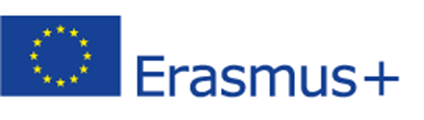 PROJECT FUNDED BY THE EUThis is to certify that          __________________________________________________________ (name of teacher)from                                             ___________________________________________________________________   (name of sending institution)visited                                          ___________________________________________________________________   (name of host institution)on a                                             ERASMUS + STRATEGIC PARTNERSHIP BETWEEN SCHOOLS-ONLYfrom                                            _______________________________     to     _______________________________                                                                 (date of arrival)                                                                     (date of departure)            Signed                                         _____________________________________________________________________Name                                          _____________________________________________________________________Position of signatory                _____________________________________________________________________Date                                            _____________________________________________________________________Hosting organisation’s  stamp